LOCATION.--Lat 42°24'28", long 92°27'47" referenced to North American Datum of 1927, in SE 1/4 SW 1/4 NE 1/4 sec.27, T.88 N., R.14 W., Black Hawk County, IA, Hydrologic Unit 07080205, on left bank 35 ft downstream from bridge on State Highway 58, 0.2 mi northwest of Chicago and Great Western Railway tracks, at western edge of Hudson, 4.5 mi upstream from Prescotts Creek, and 12.5 mi upstream from mouth.DRAINAGE AREA.--303 mi².PERIOD OF RECORD.--Discharge records from April 1952 to September 1995, October 2001 to current year.GAGE.--Water-stage recorder. Datum of gage is 865.03 ft above National Geodetic Vertical Datum of 1929.A summary of all available data for this streamgage is provided through the USGS National Water Information System web interface (NWISWeb). The following link provides access to current/historical observations, daily data, daily statistics, monthly statistics, annual statistics, peak streamflow, field measurements, field/lab water-quality samples, and the latest water-year summaries. Data can be filtered by parameter and/or dates, and can be output in various tabular and graphical formats.http://waterdata.usgs.gov/nwis/inventory/?site_no=05463500The USGS WaterWatch Toolkit is available at: http://waterwatch.usgs.gov/?id=ww_toolkitTools for summarizing streamflow information include the duration hydrograph builder, the cumulative streamflow hydrograph builder, the streamgage statistics retrieval tool, the rating curve builder, the flood tracking chart builder, the National Weather Service Advanced Hydrologic Prediction Service (AHPS) river forecast hydrograph builder, and the raster-hydrograph builder.  Entering the above number for this streamgage into these toolkit webpages will provide streamflow information specific to this streamgage.A description of the statistics presented for this streamgage is available in the main body of the report at:http://dx.doi.org/10.3133/ofr20151214A link to other streamgages included in this report, a map showing the location of the streamgages, information on the programs used to compute the statistical analyses, and references are included in the main body of the report.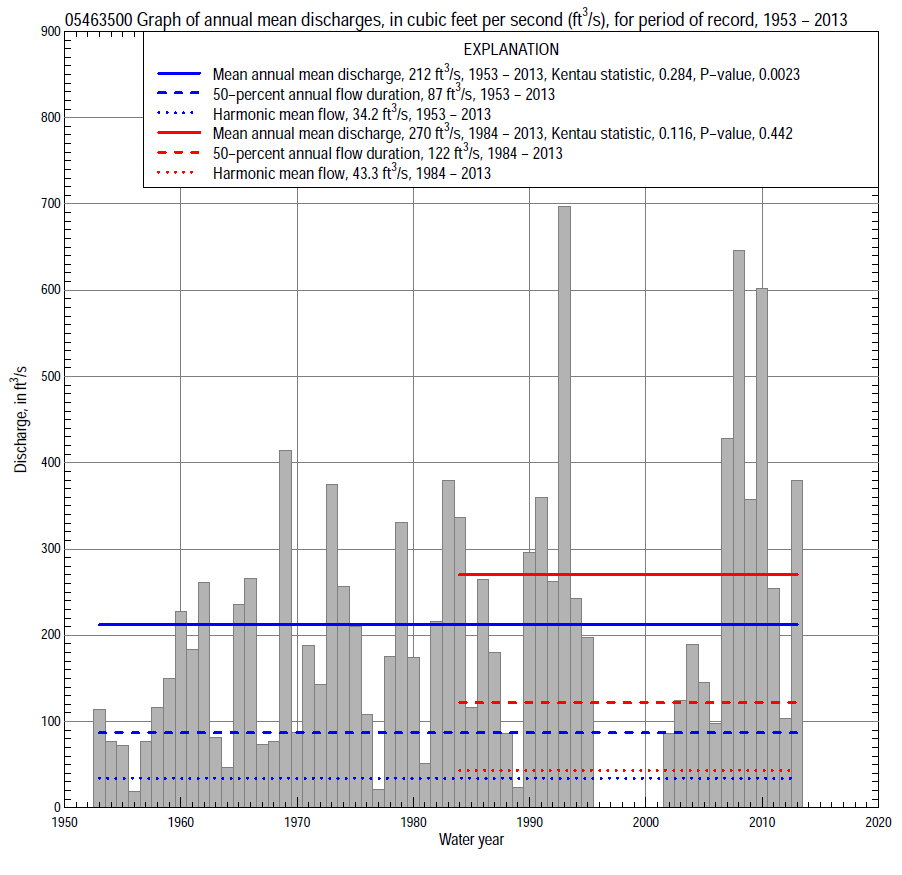 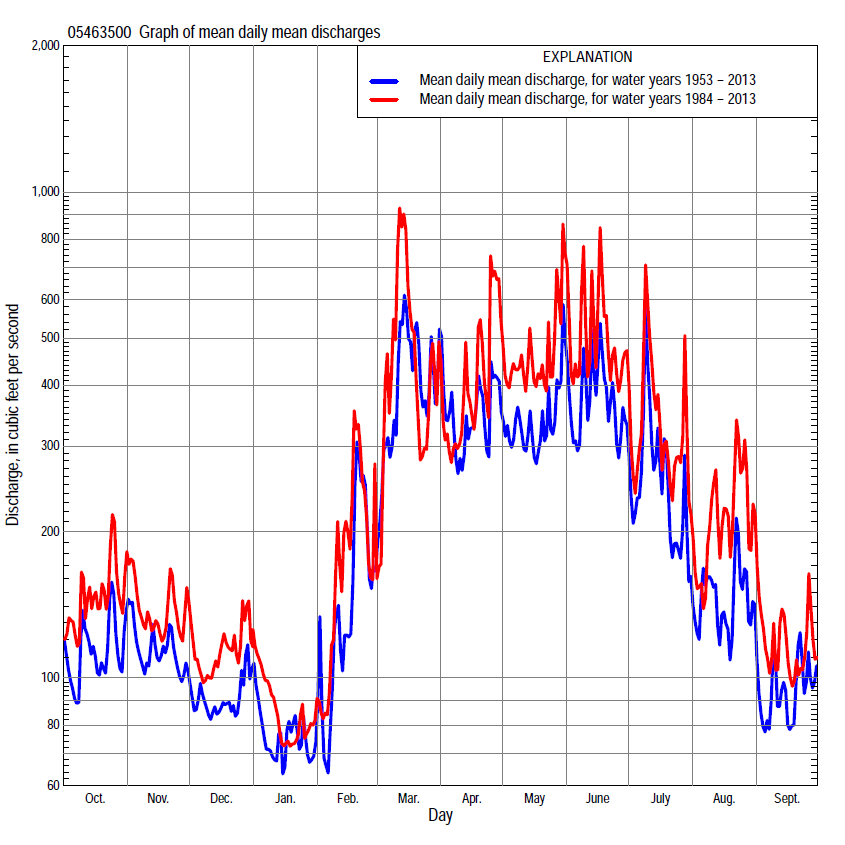 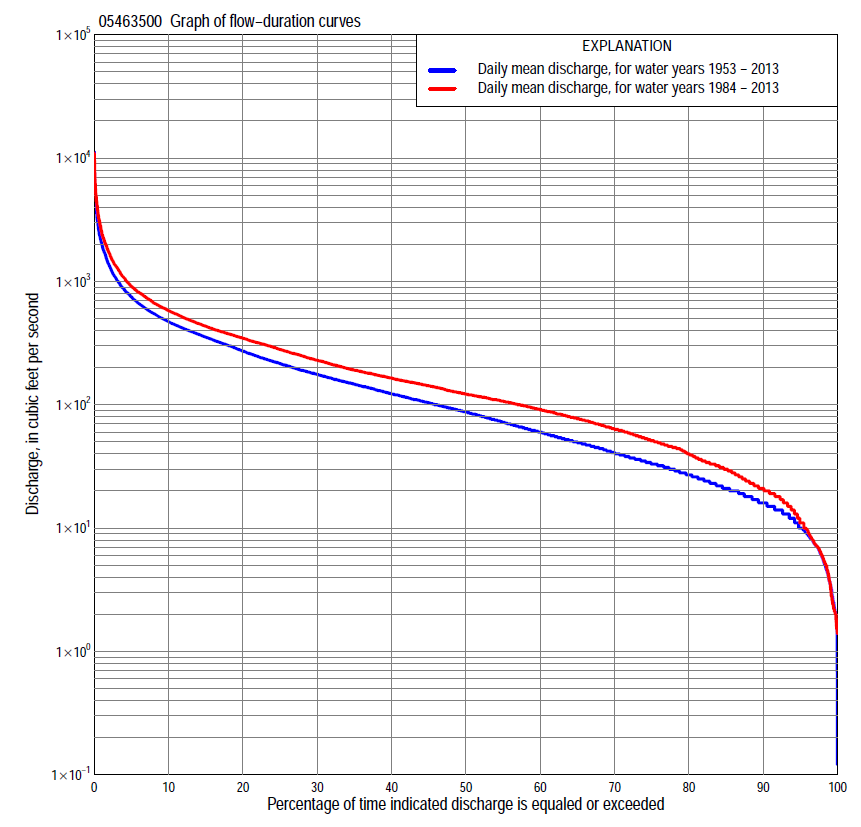 Statistics Based on the Entire Streamflow Period of RecordStatistics Based on the 1984–2013 Streamflow Period of Record05463500 Monthly and annual flow durations, based on 1953–95, 2002–13 period of record (55 years)05463500 Monthly and annual flow durations, based on 1953–95, 2002–13 period of record (55 years)05463500 Monthly and annual flow durations, based on 1953–95, 2002–13 period of record (55 years)05463500 Monthly and annual flow durations, based on 1953–95, 2002–13 period of record (55 years)05463500 Monthly and annual flow durations, based on 1953–95, 2002–13 period of record (55 years)05463500 Monthly and annual flow durations, based on 1953–95, 2002–13 period of record (55 years)05463500 Monthly and annual flow durations, based on 1953–95, 2002–13 period of record (55 years)05463500 Monthly and annual flow durations, based on 1953–95, 2002–13 period of record (55 years)05463500 Monthly and annual flow durations, based on 1953–95, 2002–13 period of record (55 years)05463500 Monthly and annual flow durations, based on 1953–95, 2002–13 period of record (55 years)05463500 Monthly and annual flow durations, based on 1953–95, 2002–13 period of record (55 years)05463500 Monthly and annual flow durations, based on 1953–95, 2002–13 period of record (55 years)05463500 Monthly and annual flow durations, based on 1953–95, 2002–13 period of record (55 years)05463500 Monthly and annual flow durations, based on 1953–95, 2002–13 period of record (55 years)Percentage of days discharge equaled or exceededDischarge (cubic feet per second)Discharge (cubic feet per second)Discharge (cubic feet per second)Discharge (cubic feet per second)Discharge (cubic feet per second)Annual flow durationsAnnual flow durationsPercentage of days discharge equaled or exceededOctNovDecJanFebMarAprMayJuneJulyAugSeptAnnualKentau statisticP-value993.77.22.62.02.91514149.23.72.23.53.50.2460.008986.88.04.32.24.1161716  134.43.64.35.70.2440.009959.6 127.04.46.6222628  20   178.88.5       100.2530.00690 14 15 107.4    13333741  34   26   16  14       160.2510.00785 16 17 149.8    16456256  48   33   21  17       210.2490.00780 20 21 18 14    19568473  68   42   26  20       270.2540.00675 22 27 21 18    236710394  88   51   31  22       330.2710.00470 26 33 26 22    2883118114105   61   34  26       410.2610.00565 33 39 31 26    34105134140122   73   38  30       500.2700.00460 39 48 37 32    45126152160143   89   42  33       600.2750.00355 46 60 44 36    57145171181174105   49  37       720.2910.00250 50 71 49 44    64170194205207124   54  42       870.3050.00145 56 84 59 55    73202222235246142   62  48     1040.3190.00140 72 97 79 66    84235258280296161   72  53     1220.3170.00135 84111 97 76    96278295326343182   85  59     1470.3180.00130103132112 85  113330345365391212   98  68     1760.3170.00125124154125 94 140393395412450252113  81     2160.3140.00120157178148105 169475453478530316141105     2730.3020.00115205218170120 220594550576621389210145     3550.2860.00210285266200170 330873722718784526306226     4740.2750.003  54153622802476001,7001,1001,0001,220967574416     7530.2290.014  26835164123711,2003,0501,8501,6102,0801,7701,200632  1,3600.1880.044  19376545225001,7104,0102,9402,2102,9602,5401,790834  2,0500.1420.12705463500 Annual exceedance probability of instantaneous peak discharges, in cubic feet per second (ft3/s), based on the Weighted Independent Estimates method,05463500 Annual exceedance probability of instantaneous peak discharges, in cubic feet per second (ft3/s), based on the Weighted Independent Estimates method,05463500 Annual exceedance probability of instantaneous peak discharges, in cubic feet per second (ft3/s), based on the Weighted Independent Estimates method,05463500 Annual exceedance probability of instantaneous peak discharges, in cubic feet per second (ft3/s), based on the Weighted Independent Estimates method,05463500 Annual exceedance probability of instantaneous peak discharges, in cubic feet per second (ft3/s), based on the Weighted Independent Estimates method,Annual exceed-ance probabilityRecur-rence interval (years)Discharge (ft3/s)95-percent lower confi-dence interval (ft3/s)95-percent upper confi-dence interval (ft3/s)0.50023,1602,4504,0700.20057,3105,7609,2800.1001011,1008,69014,1000.0402516,70012,90021,8000.0205020,90015,60027,9000.01010024,90017,90034,5000.00520031,00021,40045,0000.00250035,40023,10054,100and based on the expected moments algorithm/multiple Grubbs-Beck analysis computed using a historical period length of 62 years (1952–2013)and based on the expected moments algorithm/multiple Grubbs-Beck analysis computed using a historical period length of 62 years (1952–2013)and based on the expected moments algorithm/multiple Grubbs-Beck analysis computed using a historical period length of 62 years (1952–2013)and based on the expected moments algorithm/multiple Grubbs-Beck analysis computed using a historical period length of 62 years (1952–2013)and based on the expected moments algorithm/multiple Grubbs-Beck analysis computed using a historical period length of 62 years (1952–2013)0.50023,0402,2704,0100.20056,8905,2209,3400.1001010,3007,70014,8000.0402515,50011,10024,8000.0205019,90013,70035,1000.01010024,80016,20048,3000.00520030,10018,50065,0000.00250037,80021,40094,000Kentau statisticKentau statistic0.117P-valueP-value0.206Begin yearBegin year1952End yearEnd year2013Number of peaksNumber of peaks5605463500 Annual exceedance probability of high discharges, based on 1953–95, 2002–2013 period of record (55 years)05463500 Annual exceedance probability of high discharges, based on 1953–95, 2002–2013 period of record (55 years)05463500 Annual exceedance probability of high discharges, based on 1953–95, 2002–2013 period of record (55 years)05463500 Annual exceedance probability of high discharges, based on 1953–95, 2002–2013 period of record (55 years)05463500 Annual exceedance probability of high discharges, based on 1953–95, 2002–2013 period of record (55 years)05463500 Annual exceedance probability of high discharges, based on 1953–95, 2002–2013 period of record (55 years)05463500 Annual exceedance probability of high discharges, based on 1953–95, 2002–2013 period of record (55 years)Annual exceedance probabilityRecur-rence interval (years)Maximum average discharge (ft3/s) for indicated number of consecutive daysMaximum average discharge (ft3/s) for indicated number of consecutive daysMaximum average discharge (ft3/s) for indicated number of consecutive daysMaximum average discharge (ft3/s) for indicated number of consecutive daysMaximum average discharge (ft3/s) for indicated number of consecutive daysAnnual exceedance probabilityRecur-rence interval (years)13715300.9901.0118014510984550.9501.054393442491841280.9001.116815253742711930.8001.251,1208445924183020.50022,6101,8901,3008766310.20055,3303,7102,5301,6401,1300.100      107,3905,0403,4302,1801,4500.0402510,1006,7304,6002,8601,8300.0205012,1007,9705,4703,3502,0800.010    10014,1009,1806,3203,8302,3000.005    20016,10010,3007,1504,2902,5000.002    50018,70011,8008,2204,8802,740Kentau statisticKentau statistic-0.0110.0130.0250.0370.032P-valueP-value0.9010.8910.7840.6810.71805463500 Annual nonexceedance probability of low discharges, based on April 1952 to March 1995, April 2002 to March 2013 period of record (54 years)05463500 Annual nonexceedance probability of low discharges, based on April 1952 to March 1995, April 2002 to March 2013 period of record (54 years)05463500 Annual nonexceedance probability of low discharges, based on April 1952 to March 1995, April 2002 to March 2013 period of record (54 years)05463500 Annual nonexceedance probability of low discharges, based on April 1952 to March 1995, April 2002 to March 2013 period of record (54 years)05463500 Annual nonexceedance probability of low discharges, based on April 1952 to March 1995, April 2002 to March 2013 period of record (54 years)05463500 Annual nonexceedance probability of low discharges, based on April 1952 to March 1995, April 2002 to March 2013 period of record (54 years)05463500 Annual nonexceedance probability of low discharges, based on April 1952 to March 1995, April 2002 to March 2013 period of record (54 years)05463500 Annual nonexceedance probability of low discharges, based on April 1952 to March 1995, April 2002 to March 2013 period of record (54 years)05463500 Annual nonexceedance probability of low discharges, based on April 1952 to March 1995, April 2002 to March 2013 period of record (54 years)Annual nonexceed-ance probabilityRecur-rence interval (years)Minimum average discharge (cubic feet per second)                                                                                    for indicated number of consecutive daysMinimum average discharge (cubic feet per second)                                                                                    for indicated number of consecutive daysMinimum average discharge (cubic feet per second)                                                                                    for indicated number of consecutive daysMinimum average discharge (cubic feet per second)                                                                                    for indicated number of consecutive daysMinimum average discharge (cubic feet per second)                                                                                    for indicated number of consecutive daysMinimum average discharge (cubic feet per second)                                                                                    for indicated number of consecutive daysMinimum average discharge (cubic feet per second)                                                                                    for indicated number of consecutive daysMinimum average discharge (cubic feet per second)                                                                                    for indicated number of consecutive daysMinimum average discharge (cubic feet per second)                                                                                    for indicated number of consecutive daysAnnual nonexceed-ance probabilityRecur-rence interval (years)137143060901201830.01   1000.300.370.550.981.52.33.13.44.10.02    500.590.700.96    1.52.23.24.34.75.80.05    20               1.5  1.72.0    2.83.75.26.97.89.50.10    10               3.1  3.33.7    4.65.88.0  10  12  150.20      5               6.5  6.77.2    8.09.6  13  16  19  240.50      2          20  2020  21  24  31  38  46  590.801.25          40  4143  45  52  67  841011340.901.11          51  5358  64  75  991231482010.961.04          61  6574  891081451822173030.981.02          66  72851071351832332753910.991.01          70  7794125162225288338488Kentau statisticKentau statistic0.3060.3120.2970.2910.2890.2510.2490.2440.234P-valueP-value0.0010.0010.0020.0020.0020.0080.0080.0090.01305463500 Annual nonexceedance probability of seasonal low discharges, based on April 1952 to September 1995, October 2001 to September 2013 period of record (55–56 years)05463500 Annual nonexceedance probability of seasonal low discharges, based on April 1952 to September 1995, October 2001 to September 2013 period of record (55–56 years)05463500 Annual nonexceedance probability of seasonal low discharges, based on April 1952 to September 1995, October 2001 to September 2013 period of record (55–56 years)05463500 Annual nonexceedance probability of seasonal low discharges, based on April 1952 to September 1995, October 2001 to September 2013 period of record (55–56 years)05463500 Annual nonexceedance probability of seasonal low discharges, based on April 1952 to September 1995, October 2001 to September 2013 period of record (55–56 years)05463500 Annual nonexceedance probability of seasonal low discharges, based on April 1952 to September 1995, October 2001 to September 2013 period of record (55–56 years)05463500 Annual nonexceedance probability of seasonal low discharges, based on April 1952 to September 1995, October 2001 to September 2013 period of record (55–56 years)05463500 Annual nonexceedance probability of seasonal low discharges, based on April 1952 to September 1995, October 2001 to September 2013 period of record (55–56 years)05463500 Annual nonexceedance probability of seasonal low discharges, based on April 1952 to September 1995, October 2001 to September 2013 period of record (55–56 years)05463500 Annual nonexceedance probability of seasonal low discharges, based on April 1952 to September 1995, October 2001 to September 2013 period of record (55–56 years)05463500 Annual nonexceedance probability of seasonal low discharges, based on April 1952 to September 1995, October 2001 to September 2013 period of record (55–56 years)Annual nonexceed-ance probabilityRecur-rence interval (years)Minimum average discharge (cubic feet per second)                                                                          for indicated number of consecutive daysMinimum average discharge (cubic feet per second)                                                                          for indicated number of consecutive daysMinimum average discharge (cubic feet per second)                                                                          for indicated number of consecutive daysMinimum average discharge (cubic feet per second)                                                                          for indicated number of consecutive daysMinimum average discharge (cubic feet per second)                                                                          for indicated number of consecutive daysMinimum average discharge (cubic feet per second)                                                                          for indicated number of consecutive daysMinimum average discharge (cubic feet per second)                                                                          for indicated number of consecutive daysMinimum average discharge (cubic feet per second)                                                                          for indicated number of consecutive daysMinimum average discharge (cubic feet per second)                                                                          for indicated number of consecutive daysAnnual nonexceed-ance probabilityRecur-rence interval (years)171430171430January-February-MarchJanuary-February-MarchJanuary-February-MarchJanuary-February-MarchApril-May-JuneApril-May-JuneApril-May-JuneApril-May-June0.01   1000.330.570.991.85.16.26.88.70.02    500.66   1.01.62.87.28.79.6120.05    20                1.7   2.33.14.91214  16200.10    10               3.7   4.55.58.01822  24320.20      5               8.4   9.2  10  143035  40530.50      2         28  29  30  377183  971310.801.25         64  68  71  85 156 1822153020.901.11         85  97105125 227 2673164540.961.04       107132153184 332 3904666860.981.02       120156189232 419 4945918860.991.01       129178226281 512 6057261,110Kentau statisticKentau statistic0.2470.2770.2810.2400.3310.2970.3000.305P-valueP-value0.0080.0030.0030.0100.0000.0010.0010.001July-August-SeptemberJuly-August-SeptemberJuly-August-SeptemberJuly-August-SeptemberOctober-November-DecemberOctober-November-DecemberOctober-November-DecemberOctober-November-December0.01   1002.02.42.83.51.51.92.23.20.02    502.73.33.74.62.22.73.14.50.05    204.45.15.76.93.84.65.37.20.10    106.67.48.2  106.17.28.3  110.20      5               11    12  13  1611  12  14  170.50      2               25    27  30  3627  30  34  410.801.25               56    60  66  8361  68  75  900.901.11               82    9110112990  991101320.961.04             122 139156205 1321461611950.981.02             155 181206276 1661842022480.991.01             192 230264362 202225246306Kentau statisticKentau statistic0.2730.2600.2550.2160.2030.2080.2120.211P-valueP-value0.0030.0050.0060.0190.0290.0250.0230.02405463500 Monthly and annual flow durations, based on 1984–95, 2002–13 period of record (24 years)05463500 Monthly and annual flow durations, based on 1984–95, 2002–13 period of record (24 years)05463500 Monthly and annual flow durations, based on 1984–95, 2002–13 period of record (24 years)05463500 Monthly and annual flow durations, based on 1984–95, 2002–13 period of record (24 years)05463500 Monthly and annual flow durations, based on 1984–95, 2002–13 period of record (24 years)05463500 Monthly and annual flow durations, based on 1984–95, 2002–13 period of record (24 years)05463500 Monthly and annual flow durations, based on 1984–95, 2002–13 period of record (24 years)05463500 Monthly and annual flow durations, based on 1984–95, 2002–13 period of record (24 years)05463500 Monthly and annual flow durations, based on 1984–95, 2002–13 period of record (24 years)05463500 Monthly and annual flow durations, based on 1984–95, 2002–13 period of record (24 years)05463500 Monthly and annual flow durations, based on 1984–95, 2002–13 period of record (24 years)05463500 Monthly and annual flow durations, based on 1984–95, 2002–13 period of record (24 years)05463500 Monthly and annual flow durations, based on 1984–95, 2002–13 period of record (24 years)05463500 Monthly and annual flow durations, based on 1984–95, 2002–13 period of record (24 years)Percentage of days discharge equaled or exceededDischarge (cubic feet per second)Discharge (cubic feet per second)Discharge (cubic feet per second)Discharge (cubic feet per second)Discharge (cubic feet per second)Annual flow durationsAnnual flow durationsPercentage of days discharge equaled or exceededOctNovDecJanFebMarAprMayJuneJulyAugSeptAnnualKentau statisticP-value992.68.42.12.26.0171914123.91.62.23.60.1230.413983.9 112.44.66.4212121144.52.13.35.80.1160.441957.9 147.86.0   1439286232   135.86.1      110.1160.44190    14 17 11 14   19615110258   30  1310      210.0980.51985    20 20 19 21   26749612686   45  2418      300.0870.56880   24 34 26 26   339811614999   57  3222      400.0800.60275   33 46 33 32   51114134163110   71  3726      510.0690.65570   44 53 44 36   63130150180124   92  4530      630.0220.90165   50 65 46 46   70145166205141117  5032      770.0360.82360   54 75 54 58   78165186236195138  5837      910.0360.82355   65 88 72 65   86192206279244153  6643    1070.0690.65550   77103 93 70   96217234312298171  7653    1220.1090.47245   83118104 77106246267348347193  9059    1420.0830.58540   90133113 8311727630538139121610269    1640.0800.60235108147121 9013931735542043924711685    1910.1200.42730126161139100154357395481500295140109    2290.1230.41325170173156112180407449557579336184138    2800.1630.27520196192180120206485520647656409236170    3460.1300.38515271236195150265607654754800510319231    4330.0870.568103652992441903808728418991,070749498332    5790.1120.457  55374073182476101,9701,2901,3001,6701,220894492    9120.1340.372  28726064772991,3103,2702,1102,1802,9602,0501,7306611,7000.1880.206  11,1107105453691,7004,5104,0403,4703,8203,1202,5407242,5200.1810.22405463500 Annual exceedance probability of high discharges, based on 1984–95, 2002–2013 period of record (24 years)05463500 Annual exceedance probability of high discharges, based on 1984–95, 2002–2013 period of record (24 years)05463500 Annual exceedance probability of high discharges, based on 1984–95, 2002–2013 period of record (24 years)05463500 Annual exceedance probability of high discharges, based on 1984–95, 2002–2013 period of record (24 years)05463500 Annual exceedance probability of high discharges, based on 1984–95, 2002–2013 period of record (24 years)05463500 Annual exceedance probability of high discharges, based on 1984–95, 2002–2013 period of record (24 years)05463500 Annual exceedance probability of high discharges, based on 1984–95, 2002–2013 period of record (24 years)Annual exceedance probabilityRecur-rence interval (years)Maximum average discharge (ft3/s) for indicated number of consecutive daysMaximum average discharge (ft3/s) for indicated number of consecutive daysMaximum average discharge (ft3/s) for indicated number of consecutive daysMaximum average discharge (ft3/s) for indicated number of consecutive daysMaximum average discharge (ft3/s) for indicated number of consecutive daysAnnual exceedance probabilityRecur-rence interval (years)13715300.9901.01199183153126970.9501.054483913072391840.9001.116785754403312540.8001.251,1009036694863700.50022,6502,0301,4409807140.20055,9604,2602,9401,8901,2800.100      108,8806,1304,2002,6101,7000.0402513,3008,8606,0403,6502,2400.0205017,10011,1007,5804,5002,6500.010   10021,30013,6009,2505,4003,0700.005   20026,00016,20011,1006,3603,4800.002   50032,70019,80013,7007,7204,030Kentau statisticKentau statistic0.1200.1330.1010.1060.087P-valueP-value0.3610.3070.4410.4200.50705463500 Annual nonexceedance probability of low discharges, based on April 1983 to March 1995, April 2002 to March 2013 period of record (23 years)05463500 Annual nonexceedance probability of low discharges, based on April 1983 to March 1995, April 2002 to March 2013 period of record (23 years)05463500 Annual nonexceedance probability of low discharges, based on April 1983 to March 1995, April 2002 to March 2013 period of record (23 years)05463500 Annual nonexceedance probability of low discharges, based on April 1983 to March 1995, April 2002 to March 2013 period of record (23 years)05463500 Annual nonexceedance probability of low discharges, based on April 1983 to March 1995, April 2002 to March 2013 period of record (23 years)05463500 Annual nonexceedance probability of low discharges, based on April 1983 to March 1995, April 2002 to March 2013 period of record (23 years)05463500 Annual nonexceedance probability of low discharges, based on April 1983 to March 1995, April 2002 to March 2013 period of record (23 years)05463500 Annual nonexceedance probability of low discharges, based on April 1983 to March 1995, April 2002 to March 2013 period of record (23 years)05463500 Annual nonexceedance probability of low discharges, based on April 1983 to March 1995, April 2002 to March 2013 period of record (23 years)Annual nonexceed-ance probabilityRecur-rence interval (years)Minimum average discharge (cubic feet per second)                                                                                    for indicated number of consecutive daysMinimum average discharge (cubic feet per second)                                                                                    for indicated number of consecutive daysMinimum average discharge (cubic feet per second)                                                                                    for indicated number of consecutive daysMinimum average discharge (cubic feet per second)                                                                                    for indicated number of consecutive daysMinimum average discharge (cubic feet per second)                                                                                    for indicated number of consecutive daysMinimum average discharge (cubic feet per second)                                                                                    for indicated number of consecutive daysMinimum average discharge (cubic feet per second)                                                                                    for indicated number of consecutive daysMinimum average discharge (cubic feet per second)                                                                                    for indicated number of consecutive daysMinimum average discharge (cubic feet per second)                                                                                    for indicated number of consecutive daysAnnual nonexceed-ance probabilityRecur-rence interval (years)137143060901201830.01  1000.930.991.11.21.62.32.72.93.20.02    50               1.6              1.61.82.02.63.54.24.65.30.05    20               3.1              3.33.64.05.06.58.08.9    100.10    10               5.5              5.86.36.98.4  11  13  15    180.20      5          10        11  12  13  15  19  23  27    330.50      2           27        28  30  32  37  46  58  68    870.801.25          56        57  60  65  76  93116138  1860.901.11          74        75  79  86102126155184  2540.961.04          95        95  99110132165201237  3360.981.02       108     108111125151192232271  3910.991.01       120     118121138169216260302  441Kentau statisticKentau statistic0.1860.1940.1740.1620.1150.1540.0670.0590.067P-valueP-value0.2240.2050.2560.2910.4600.3160.6730.7120.67305463500 Annual nonexceedance probability of seasonal low discharges, based on October 1983 to September 1995, October 2001 to September 2013 period of record (24 years)05463500 Annual nonexceedance probability of seasonal low discharges, based on October 1983 to September 1995, October 2001 to September 2013 period of record (24 years)05463500 Annual nonexceedance probability of seasonal low discharges, based on October 1983 to September 1995, October 2001 to September 2013 period of record (24 years)05463500 Annual nonexceedance probability of seasonal low discharges, based on October 1983 to September 1995, October 2001 to September 2013 period of record (24 years)05463500 Annual nonexceedance probability of seasonal low discharges, based on October 1983 to September 1995, October 2001 to September 2013 period of record (24 years)05463500 Annual nonexceedance probability of seasonal low discharges, based on October 1983 to September 1995, October 2001 to September 2013 period of record (24 years)05463500 Annual nonexceedance probability of seasonal low discharges, based on October 1983 to September 1995, October 2001 to September 2013 period of record (24 years)05463500 Annual nonexceedance probability of seasonal low discharges, based on October 1983 to September 1995, October 2001 to September 2013 period of record (24 years)05463500 Annual nonexceedance probability of seasonal low discharges, based on October 1983 to September 1995, October 2001 to September 2013 period of record (24 years)05463500 Annual nonexceedance probability of seasonal low discharges, based on October 1983 to September 1995, October 2001 to September 2013 period of record (24 years)05463500 Annual nonexceedance probability of seasonal low discharges, based on October 1983 to September 1995, October 2001 to September 2013 period of record (24 years)Annual nonexceed-ance probabilityRecur-rence interval (years)Minimum average discharge (cubic feet per second)                                                                          for indicated number of consecutive daysMinimum average discharge (cubic feet per second)                                                                          for indicated number of consecutive daysMinimum average discharge (cubic feet per second)                                                                          for indicated number of consecutive daysMinimum average discharge (cubic feet per second)                                                                          for indicated number of consecutive daysMinimum average discharge (cubic feet per second)                                                                          for indicated number of consecutive daysMinimum average discharge (cubic feet per second)                                                                          for indicated number of consecutive daysMinimum average discharge (cubic feet per second)                                                                          for indicated number of consecutive daysMinimum average discharge (cubic feet per second)                                                                          for indicated number of consecutive daysMinimum average discharge (cubic feet per second)                                                                          for indicated number of consecutive daysAnnual nonexceed-ance probabilityRecur-rence interval (years)171430171430January-February-MarchJanuary-February-MarchJanuary-February-MarchJanuary-February-MarchApril-May-JuneApril-May-JuneApril-May-JuneApril-May-June0.01  1001.21.51.73.27.28.48.6130.02    502.12.52.95.01112  13180.05    204.35.26.09.01821  22310.10    107.79.3  11  152832  36480.20      5               1518  20  254752  60790.50      2               4046  50  57 108 1211411920.801.25               8693  99108 214 2422884240.901.11             116 122128140 289 3303956190.961.04             150 152158175 383 4435319020.981.02             170 171176198 450 5266301,1300.991.01            185 186191217 514 6067241,380Kentau statisticKentau statistic0.0040.0000.0070.0290.1780.1450.1960.239P-valueP-value1.0001.0000.9800.8620.2340.3330.1890.107July-August-SeptemberJuly-August-SeptemberJuly-August-SeptemberJuly-August-SeptemberOctober-November-DecemberOctober-November-DecemberOctober-November-DecemberOctober-November-December0.01  1001.31.51.72.11.11.51.62.50.02    502.02.32.53.11.92.52.74.00.05    203.84.24.65.64.05.15.77.70.10    106.57.07.79.37.49.0  10  130.20      5               12 13  14  171417  19  230.50      2               35 37  41  493943  50  570.801.25               88 971071328086  981170.901.11             136 154171215 105 1131271560.961.04             208 243272354 133 1421582030.981.02             269 322363484 149 1591752340.991.01             334 410465634 162 174190262Kentau statisticKentau statistic0.1160.1050.1230.1230.0650.0720.0510.029P-valueP-value0.4420.4870.4130.4130.6730.6370.7470.862